Kurkowe Bractwo Strzeleckie w Żorach44-240 Żory, Al. Wojska Polskiego 4, tel. 697182005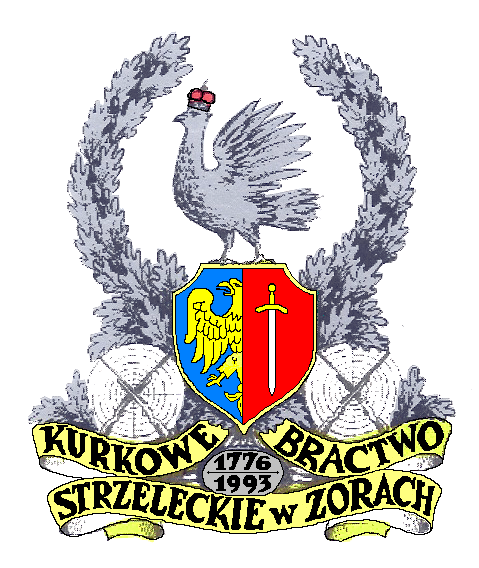 Żorska  Liga Bracka A. D.  2022IV RundaRezultatyZawodników biorących udział w Zawodach Strzeleckichw dniu 17 września  2022 rokuRezultaty zawarte zostały w pięciu protokółach na dwunastu  stronachŻory, leśna strzelnica „Dębina”, dnia 17 wrzesień 2022 rokuProtokół nr 1                          Konkurencja:  Karabin  małokalibrowy  bocznego  zapłonu  Lp.	 Nazwisko			imię 			Bractwo / Klub 		Ilość zdobytych punktówKRETEK			KRZYSZTOF		KBS Żory			pkt.  43  KOPER			JANUSZ		KBS Żory			pkt.  41OBERAJ			LESZEK		KS ARMATOR Wrocław	pkt.  41STAWSKI 			MICHAŁ		KBS Żory			pkt.  40  PETRYKOWSKI		BERNARD		KBS Żory			pkt.  40PRYSZCZ			EFREM		KBS Żory			pkt.  39STARZYCZNY		PIOTR			KBS Żory			pkt.  39  HEPA 			RADOSŁAW		MKS LOK Rybnik		pkt.  38SKOCZYLAS		DZRIUSZ		MKS LOK Rybnik		pkt.  38ROSENSTRAUCH		WOJCIECH		PSSW Łódź			pkt.  37FARON			PIOTR			KBS Żory			pkt.  37RATKA                         	 PATRYCJUSZ		ALFA Siemianowice Śl.		pkt.  37PIECHA			MIROSŁAW		ŚTS Tychy			pkt.  37WIETECHA		SOBIESŁAW		BK Mikołów			pkt.  37ŻIÓŁKOWSKI		SZYMON		MKS LOK Rybnik		pkt.  34NAJBERG			JAKUB			KBS Żory			pkt.  34MACIOŁ 			PAWEŁ		ŚTS Tychy			pkt.  31OSTASZ			MAREK		KS AMATOR Wrocław		pkt.  30CZYŻ			JACEK			CBK Cieszyn			pkt.  30ABLEWICZ		JERZY			ALFA Siemianowice Śl. 		pkt.  29POLNIK			WIESŁAW		MKS LOK  Rybnik		pkt.  28POLEK			TOMASZ		KBS Żory			pkt.  28  KOPERWAS		MIROSŁAW        	KS ARMATOR Wrocław	pkt.  28BERGER			KRZYSZTOF		KBS Żory			pkt.  27  MICHNA			MARCIN		ALFA Siemianowice Śl.		pkt.  26HETMAN			PIOTR			MKS LOK  Rybnik		pkt.  26BĄK			WOJCIECH		KBS Żory			pkt.  25WITOMSKI		STANISŁAW		SOM 1 Gliwice			pkt.  25LECH			JERZY			KB Grodu Bytomskiego		pkt.  24WAWRZONEK		RAFAŁ			KBS Żory			pkt.  23KAPUSTA			JAROSŁAW		SOM 1 Gliwice			pkt.  23PIECHA			RAFAŁ			KS AMATOR Wrocław		pkt.  23ROSENSTRAUCH		JOANNA		PSSW Łódź			pkt.  22PIECHA			MARIUSZ		KS AMATOR Wrocław		pkt.  21NIEPIELSKI		ROMAN 		KBS Żory			pkt.  21  STAWSKI 			GRZEGORZ		KBS Żory			pkt.  20  WALCZAK- STASZEK 	MAŁGORZATA	BS Mikołów			pkt.  20GRYMEL			ANDRZEJ		MKS LOK Rybnik		pkt.  20SZYMAŃSKI		SEBASTIAN		KS AMATOR Wrocław		pkt.  19PRYSZCZ			MAGDALENA		KBS Żory			pkt.  19HERMANN		JERZY			ALFA Siemianowice Śl.		pkt.  18ŚMIŁOWSKI		JAN			KBS Żory			pkt.  17STANIEK			DAWID		SK SKAUT Bielsko Biała 	pkt.  15FOJCIK			IRENEUSZ 		---------------			pkt.  14STĘPIEŃ			MARTA		KBS Żory			pkt.  14SWOBODA 		PRZEMYSŁAW  Polskie Stow. Strzel Wester.  		pkt.  13ŚWIDER			MAREK		ALFA Siemianowice Śl. 		pkt.  12CERANOWSKI		MARCIN		KBS Żory			pkt.  11ULIARCZYK		MICHAŁ		KBS Żory			pkt.  10SOBIK			ANTONI		MKS Rybnik			pkt.  10SAMEĆ			PIOTR			KBS Żory			pkt.    9 WASILA			ADAM			ERMADOR Bielsko Biała	pkt.    9CIEŚLAR			MAREK		KBS Żory			pkt.    7BROŻEK			ZBIGNIEW		BK Mikołów			pkt.    6    Przewodniczący Komisji RTS                          		                Michał Krajewicz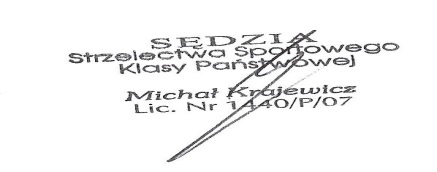 Żory, dnia  17 wrzesień 2022 roku.Protokół nr 2                            Konkurencja:   Karabin  małokalibrowy  bocznego  zapłonuLp.	 Nazwisko			imię 		             Bractwo / Klub 		Ilość zdobytych punktówSKOCZYLAS		DARIUSZ		MKS LOK Rybnik		pkt.  45KOPER			JANUSZ		KBS Żory			pkt.  40STAWSKI			MICHAŁ		KBS Żory			pkt.  40HEPA 			RADOSŁAW		MKS LOK Rybnik		pkt.  40OBERAJ			LESZEK		KS AMATOR Wrocław		pkt.  39PRYSZCZ			EFREM		KBS Żory			pkt.  37PIECHA			MIROSŁAW		ŚTS Tychy			pkt.  37STARZYCZNY		PIOTR			KBS Żory			pkt.  37  WIETECHA		SOBIESŁAW		BK Mikołów			pkt.  36KRETEK			KRZYSZTOF		KBS Żory			pkt.  34BERGER			KRZYSZTOF		KBS Żory			pkt.  33  NAJBERG			JAKUB			KBS Żory			pkt.  33WAWRZONEK		RAFAŁ			KBS Żory			pkt.  33CZYŻ			JACEK			CBK Cieszyn			pkt.  32ŻIÓŁKOWSKI		SZYMON		MKS LOK Rybnik		pkt.  30PETRYKOWSKI		BERNARD		KBS Żory			pkt.  30ROSENSTRAUCH		WOJCIECH		PSSW Łódź			pkt.  30HERMANN		JERZY			ALFA Siemianowice Śl.		pkt.  29STAWSKI 			GRZEGORZ		KBS Żory			pkt.  29  POLNIK			WIESŁAW		MKS LOK  Rybnik		pkt.  29GRYMEL			ANDRZEJ		MKS LOK Rybnik		pkt.  28PIECHA			MARIUSZ		KS AMATOR Wrocław		pkt.  28KAPUSTA			JAROSŁAW		SOM 1 Gliwice			pkt.  27STANIEK			DAWID		SK SKAUT Bielsko Biała 	pkt.  27ROSENSTRAUCH		JOANNA		PSSW Łódź			pkt.  26PIECHA			RAFAŁ			KS AMATOR Wrocław		pkt.  26RATKA                         	 PATRYCJUSZ		ALFA Siemianowice Śl.		pkt.  26MACIOŁ 			PAWEŁ		ŚTS Tychy			pkt.  26SZYMAŃSKI		SEBASTIAN		KS AMATOR Wrocław		pkt.  25WASILA			ADAM			ERMADOR Bielsko Biała	pkt.  25KOPERWAS		MIROSŁAW        	KS ARMATOR Wrocław	pkt.  24STĘPIEŃ			MARTA		KBS Żory			pkt.  23SWOBODA 		PRZEMYSŁAW            Polskie Stow. Strzel Wester.  	pkt.  23ABLEWICZ		JERZY			ALFA Siemianowice Śl. 		pkt.  23SOBIK			ANTONI		MKS Rybnik			pkt.  22SAMEĆ			PIOTR			KBS Żory			pkt.  22 ŚWIDER			MAREK		ALFA Siemianowice Śl. 		pkt.  22OSTASZ			MAREK		KS AMATOR Wrocław		pkt.  21MICHNA			MARCIN		ALFA Siemianowice Śl.		pkt.  20CERANOWSKI		MARCIN		KBS Żory			pkt.  20BROŻEK			ZBIGNIEW		BK Mikołów			pkt.  19FARON			PIOTR			KBS Żory			pkt.  18LECH			JERZY			KB Grodu Bytomskiego		pkt.  17NIEPIELSKI		ROMAN		KBS Żory			pkt.  17WITOMSKI		STANISŁAW		SOM 1 Gliwice			pkt.  17CIEŚLAR			MAREK		KBS Żory			pkt.  16POLEK			TOMASZ		KBS Żory			pkt.  15HETMAN			PIOTR			MKS LOK  Rybnik		pkt.  14PRYSZCZ			MAGDALENA		KBS Żory			pkt.  13ULIARCZYK		MICHAŁ		KBS Żory			pkt.  12ŚMIŁOWSKI		JAN			KBS Żory			pkt.  10WALCZAK- STASZEK 	MAŁGORZATA	BS Mikołów			pkt.    6BĄK			WOJCIECH		KBS Żory			pkt.    5FOJCIK			IRENEUSZ 		---------------			pkt.    4                         Przewodniczący Komisji RTS                          		                                  Michał KrajewiczŻory, dnia  17 wrzesień 2022 roku.Protokół nr 3                                       Konkurencja:   pistolet  centralnego  zapłonu                          Lp.	 Nazwisko			imię 			Bractwo / Klub 	          Ilość zdobytych punktówŚWISTEK			ŁUKASZ		ALFA Siemianowice Śl.		pkt.  46WIETECHA		SOBIESŁAW		BK Mikołów			pkt.  41KAPUSTA			JAROSŁAW		SOM 1 Gliwice			pkt.  41STARZYCZNY		PIOTR			KBS Żory			pkt.  41  STAWSKI			MICHAŁ		KBS Żory			pkt.  40  PRYSZCZ			EFREM		KBS Żory			pkt.  39KRETEK			KRZYSZTOF		KBS Żory			pkt.  39  GRYMEL			ANDRZEJ		MKS LOK Rybnik		pkt.  38CZYŻ			JACEK			CBK Cieszyn			pkt.  38PIECHA			MIROSŁAW		ŚTS Tychy			pkt.  38STAWSKI 			GRZEGORZ		KBS Żory			pkt.  36  WITOMSKI		STANISŁAW		SOM 1 Gliwice			pkt.  33SWOBODA 		PRZEMYSŁAW             Polskie Stow. Strzel Wester. 	pkt.  32KOPER			JANUSZ		KBS Żory			pkt.  31  LECH			JERZY			KB Grodu Bytomskiego		pkt.  30KOCZUBIK		RYSZARD		TEMIDA Zabrze		pkt.  29PIECHA			RAFAŁ			KS AMATOR Wrocław		pkt.  29ROSENSTRAUCH		JOANNA		PSSW Łódź			pkt.  28SKOCZYLAS		DZRIUSZ		MKS LOK Rybnik		pkt.  27BROŻEK			ZBIGNIEW		BK Mikołów			pkt.  26BĄK			WOJCIECH		KBS Żory			pkt.  25CIEŚLAR			MAREK		KBS Żory			pkt.  24NAJBERG			JAKUB			KBS Żory			pkt.  23  ŻIÓŁKOWSKI		SZYMON		MKS LOK Rybnik		pkt.  23ABLEWICZ		JERZY			ALFA Siemianowice Śl. 		pkt.  22CERANOWSKI		MARCIN		KBS Żory			pkt.  21POLEK			TOMASZ		KBS Żory			pkt.  21  MICHNA			MARCIN		ALFA Siemianowice Śl.		pkt.  20PRYSZCZ			MAGDALENA		KBS Żory			pkt.  20MOSKWA			ADAM			KSO Świdnica			pkt.  20ŚWIDER			MAREK		ALFA Siemianowice Śl. 		pkt.  19SZYMAŃSKI		SEBASTIAN		KS AMATOR Wrocław		pkt.  18STRZAŁKOWSKI		MACIEJ		MKS LOK Rybnik		pkt.  18STEINHOFF		ALEKSANDER		BKS Bytom			pkt.  10BERGER			KRZYSZTOF		KBS Żory			pkt.  15  PETRYKOWSKI		BERNARD		KBS Żory			pkt.  12SEDLACZEK		KRZYSZTOF		TEMIDA Zabrze		pkt.  10ULIARCZYK		MICHAŁ		KBS Żory			pkt.  10KOPERWAS		MIROSŁAW        	KS ARMATOR Wrocław	pkt.    9STANIEK			DAWID		SK SKAUT Bielsko Biała 	pkt.    8NIEPIELSKI		ROMAN		KBS Żory			pkt.    7HEPA 			RADOSŁAW		MKS LOK Rybnik		pkt.    7FOJCIK			IRENEUSZ 		---------------			pkt.    6MACIOŁ 			PAWEŁ		ŚTS Tychy			pkt.    5POLNIK			WIESŁAW		MKS LOK  Rybnik		pkt.    5ROSENSTRAUCH		WOJCIECH		PSSW Łódź			pkt.    4SAMEĆ			PIOTR			KBS Żory			pkt.    4RATKA                         	 PATRYCJUSZ		ALFA Siemianowice Śl.		pkt.    4PIECHA			MARIUSZ		KS AMATOR Wrocław		pkt.    3FARON			PIOTR			KBS Żory			pkt.    2SOBIK			ANTONI		MKS Rybnik			pkt.    2STĘPIEŃ			MARTA		KBS Żory			pkt.    2JANCEWICZ		MATEUSZ		CBK Cieszyn			pkt.    2WAWRZONEK		RAFAŁ			KBS Żory			pkt.    2  HETMAN			PIOTR			MKS LOK  Rybnik		pkt.    1OBERAJ			LESZEK		KS ARMATOR Wrocław	pkt.    1WALCZAK- STASZEK 	MAŁGORZATA	BS Mikołów			pkt.    0OSTASZ			MAREK		KS ARMATOR Wrocław	pkt.    0ŚMIŁOWSKI		JAN			KBS Żory			pkt.    0Przewodniczący Komisji RTS                 Michał KrajewiczŻory, dnia  17 wrzesień 2022 roku.Protokół nr 4                                  Konkurencja:  pistolet  małokalibrowy  bocznego  zapłonu                 Lp.	 Nazwisko			imię 			Bractwo / Klub 		Ilość zdobytych punktówŚWISTEK			ŁUKASZ		ALFA Siemianowice Śl.		pkt.  45STAWSKI			MICHAŁ		KBS Żory			pkt.  44  KOPER			ADAM			MKS LOK Rybnik		pkt.  43  NAJBERG			JAKUB			KBS Żory			pkt.  42  KRETEK			KRZYSZTOF		KBS Żory			pkt.  42  LECH			JERZY			KB Grodu Bytomskiego		pkt.  41PETRYKOWSKI		BERNARD		KBS Żory			pkt.  40STAWSKI 			GRZEGORZ		KBS Żory			pkt.  40  KOPER			JANUSZ		KBS Żory			pkt.  39  KAPUSTA			JAROSŁAW		SOM 1 Gliwice			pkt.  37STRZAŁKOWSKI		MACIEJ		MKS LOK Rybnik		pkt.  37GRYMEL			ANDRZEJ		MKS LOK Rybnik		pkt.  35PRYSZCZ			EFREM		KBS Żory			pkt.  36PIECHA			MIROSŁAW		ŚTS Tychy			pkt.  35CZYŻ			JACEK			CBK Cieszyn			pkt.  35WASILA			ADAM			ERMADOR Bielsko Biała 	pkt.  33KOCZUBIK		RYSZARD		TEMIDA Zabrze		pkt.  33WITOMSKI		STANISŁAW		SOM 1 Gliwice			pkt.  32HEPA 			RADOSŁAW		MKS LOK Rybnik		pkt.  32WIETECHA		SOBIESŁAW		BK Mikołów			pkt.  31SKOCZYLAS		DZRIUSZ		MKS LOK Rybnik		pkt.  31SZYMAŃSKI		SEBASTIAN		KS AMATOR Wrocław		pkt.  31OBERAJ			LESZEK		KS ARMATOR Wrocław	pkt.  28OSTASZ			MAREK		KS ARMATOR Wrocław	pkt.  27SEDLACZEK		KRZYSZTOF		TEMIDA Zabrze		pkt.  26STEINHOFF		ALEKSANDER		BKS Bytom			pkt.  26POLEK			TOMASZ		KBS Żory			pkt.  26  ROSENSTRAUCH		WOJCIECH		PSSW Łódź			pkt.  25CERANOWSKI		MARCIN		KBS Żory			pkt.  25SAMEĆ			PIOTR			KBS Żory			pkt.  24ŚMIŁOWSKI		JAN			KBS Żory			pkt.  24PRYSZCZ			MAGDALENA		KBS Żory			pkt.  24STARZYCZNY		PIOTR			KBS Żory			pkt.  23  CIEŚLAR			MAREK		KBS Żory			pkt.  20ŚWIDER			MAREK		ALFA Siemianowice Śl. 		pkt.  19BROŻEK			ZBIGNIEW		BK Mikołów			pkt.  18FOJCIK			IRENEUSZ 		---------------			pkt.  17ULIARCZYK		MICHAŁ		KBS Żory			pkt.  17PIECHA			RAFAŁ			KS AMATOR Wrocław		pkt.  16ROSENSTRAUCH		JOANNA		PSSW Łódź			pkt.  15POLNIK			WIESŁAW		MKS LOK  Rybnik		pkt.  15MICHNA			MARCIN		ALFA Siemianowice Śl.		pkt.  14WAWRZONEK		RAFAŁ			KBS Żory			pkt.  13  ŻIÓŁKOWSKI		SZYMON		MKS LOK Rybnik		pkt.  12KOPERWAS		MIROSŁAW        	KS ARMATOR Wrocław	pkt.  12WALCZAK- STASZEK 	MAŁGORZATA	BS Mikołów			pkt.  12STĘPIEŃ			MARTA		KBS Żory			pkt.  12MOSKWA			ADAM			KSO Świdnica			pkt.  11BĄK			WOJCIECH		KBS Żory			pkt.  10ABLEWICZ		JERZY			ALFA Siemianowice Śl. 		pkt.    9RATKA                         	 PATRYCJUSZ		ALFA Siemianowice Śl.		pkt.    8PIECHA			MARIUSZ		KS AMATOR Wrocław		pkt.    7SOBIK			ANTONI		MKS Rybnik			pkt.    6HETMAN			PIOTR			MKS LOK  Rybnik		pkt.    5MACIOŁ 			PAWEŁ		ŚTS Tychy			pkt.    4SWOBODA 		PRZEMYSŁAW              Polskie Stow. Strzel Wester.  	pkt.    4FARON			PIOTR			KBS Żory			pkt.    3Przewodniczący Komisji RTS                                                                                                             Michał KrajewiczŻory, dnia  17 wrzesień 2022 roku.Protokół nr 5                                                    Konkurencja:  strzelba gładko  lufowaLp.	 Nazwisko			imię 			Bractwo / Klub 		Ilość zdobytych punktówSTARZYCZNY		PIOTR			KBS Żory			pkt. 1,086  ŻIÓŁKOWSKI		SZYMON		MKS LOK Rybnik		pkt. 1,041NAJBERG			JAKUB			KBS Żory			pkt. 1,036  KAPELA			MARLENA		BS Głogówek			pkt. 1,025WITOMSKI		STANISŁAW		SOM 1 Gliwice			pkt. 0,990STAWSKI			MICHAŁ		KBS Żory			pkt.  0,947  KAPUSTA			JAROSŁAW		SOM 1 Gliwice			pkt.  0,925WIETECHA		SOBIESŁAW		BK Mikołów			pkt.  0,904POLEK			TOMASZ		KBS Żory			pkt.  0,869  SKOCZYLAS		DZRIUSZ		MKS LOK Rybnik		pkt.  0,854PIECHA			MIROSŁAW		ŚTS Tychy			pkt.  0,826CZYŻ			JACEK			CBK Cieszyn			pkt.  0,781HEPA 			RADOSŁAW		MKS LOK Rybnik		pkt.  0,775KRETEK			KRZYSZTOF		KBS Żory			pkt.  0,766  SZYMAŃSKI		SEBASTIAN		KS AMATOR Wrocław		pkt.  0,709CIEŚLAR			MAREK		KBS Żory			pkt.  0,673ULIARCZYK		MICHAŁ		KBS Żory			pkt.  0,649RYCHLIK			MARIUSZ		ALFA Siemianowice Śl.		pkt.  0,648GRYMEL			ANDRZEJ		MKS LOK Rybnik		pkt.  0,634PETRYKOWSKI		BERNARD		KBS Żory			pkt.  0,606BERGER			KRZYSZTOF		KBS Żory			pkt.  0,568WAWRZONEK		RAFAŁ			KBS Żory			pkt.  0,557  KOPERWAS		MIROSŁAW        	KS ARMATOR Wrocław	pkt.  0,516OSTASZ			MAREK		KS ARMATOR Wrocław	pkt.  0,495ROSENSTRAUCH		WOJCIECH		PSSW Łódź			pkt.  0,485POLNIK			WIESŁAW		MKS LOK  Rybnik		pkt.  0,481SWOBODA 		PRZEMYSŁAW  Polskie Stow. Strzel Wester.  		pkt.  0,479CERANOWSKI		MARCIN		KBS Żory			pkt.  0,475WASILA			ADAM			ERMADOR Bielsko Biała 	pkt.  0,473RYCHLIK			MARIUSZ		ALFA Siemianowice Śl.		pkt.  0,470ŚMIŁOWSKI		JAN			KBS Żory			pkt.  0,467LECH			JERZY			KB Grodu Bytomskiego		pkt.  0,451ABLEWICZ		JERZY			ALFA Siemianowice Śl. 		pkt.  0,444FOJCIK			IRENEUSZ 		---------------			pkt.  0,441BROŻEK			ZBIGNIEW		BK Mikołów			pkt.  0,431SAMEĆ			PIOTR			KBS Żory			pkt.  0,425MOSKWA			ADAM			KSO Świdnica			pkt.  0,421WALCZAK- STASZEK 	MAŁGORZATA	BS Mikołów			pkt.  0,355PIECHA			RAFAŁ			KS AMATOR Wrocław		pkt.  0,337STAWSKI 			GRZEGORZ		KBS Żory			pkt.  0,325  ROSENSTRAUCH		JOANNA		PSSW Łódź			pkt.  0,319OBERAJ			LESZEK		KS ARMATOR Wrocław	pkt.  0,318NIEPIELSKI		ROMAN		KBS Żory			pkt.  0,315  PRYSZCZ			MAGDALENA		KBS Żory			pkt.  0,296PIECHA			MARIUSZ		KS AMATOR Wrocław		pkt.  0,277MIŚ          			JERZY		      	 MKS LOK Rybnik		pkt.  0,275STRZAŁKOWSKI		MACIEJ		MKS LOK Rybnik		pkt.  0,278HERMANN		JERZY			ALFA Siemianowice Śl.		pkt.  0,240STĘPIEŃ			MARTA		KBS Żory			pkt.  0,235KAPELA			TOMASZ		BS Głogówek			pkt.  0,234RATKA                         	 PATRYCJUSZ		ALFA Siemianowice Śl.		pkt.  0,228FARON			PIOTR			KBS Żory			pkt.  0,227BĄK			WOJCIECH		KBS Żory			pkt.  0,220ŚWIDER			MAREK		ALFA Siemianowice Śl. 		pkt.  0,219MICHNA			MARCIN		ALFA Siemianowice Śl.		pkt.  0,214HETMAN			PIOTR			MKS LOK  Rybnik		pkt.  0,200MACIOŁ 			PAWEŁ		ŚTS Tychy			pkt.  0,189Przewodniczący Komisji RTS                                                                                                           Michał KrajewiczŻory, dnia  17 wrzesień 2022 roku.Obsada  SędziowskaSędzia  Główny Zawodów				   Michał	Stawski	sędzia kl. II   Przewodniczący Komisji RTS	                                          Michał        Krajewicz	sędzia kl. PSędzia Komisji RTS				                Mariusz       Pachelski           sędzia kl. II  Sędzia konkurencji karabin małokalibrowy b. z. 50 m :   Michał   	Stawski             sędzia kl. IISędzia stanowiskowy				  	    Łukasz	Rzymanek	sędzia kl. IIISędzia tarczowy        				    	    Tomasz	Polek		sędzia kl. IIISędzia  konkurencji pistolet małokalibrowy b. z. 25 m:     Michał	Stawski	sędzia kl. II Sędzia stanowiskowy					    Mieczysław  Lubryka           sędzia kl. II Sędzia tarczowy      					    Marcin	Ceranowski      sędzia kl. III							    Łukasz	Sowa  	  	 sędzia kl. III Sędzia  konkurencji pistolet dużego kalibru. 25 m:	    Michał   	Stawski             sędzia kl. IISędzia tarczowy      					    Łukasz	Sowa                  sędzia kl. IIISędzia  konkurencji karabin.  gładkolufowy 15 m:  	    Michał   	Stawski              sędzia kl. IISędzia tarczowy					    Marcin          Ceranowski      sędzia kl. IIIBiuro Zawodów:			    		    Efrem           Pryszcz    							    Patryk          StaniszRezultaty zostały zawarte w pięciu  protokołach.        Protestów nie wnoszono.Zawody przeprowadzone zgodnie z regulaminem PZSS i Regulaminem Zawodów:Konkurencja 1: Pistolet małokalibrowy 3 strzały próbne, 5 strzałów ocenianych w czasie 4 minKonkurencja 2: Pistolet dużego kalibru 3 strzały próbne 5 strzałów ocenianych w czasie 4 minKonkurencja 3: Karabin bocznego zapłonu 3 strzały próbne 5 strzałów ocenianych w czasie 5 minKonkurencja 4: Karabin bocznego zapłonu 5 strzałów ocenianych w czasie 4 minKonkurencja 5  Strzelba gładkolufowa 2 strzały do poperów w czasie. PRZEWODNICZĄCY   KOMISJI  RTS              SĘDZIA  GŁÓWNY   ZAWODÓW        Michał  Krajewicz                                                          Michał Stawski 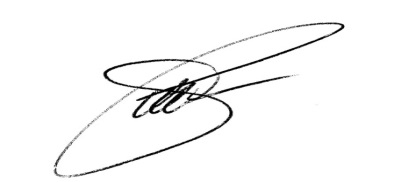 Żory, dnia  17 wrzesień 2022 roku.